ПОЛОЖЕНИЕо районном резерве материальных ресурсов для ликвидации чрезвычайных ситуаций природного и техногенного характера, предотвращения и ликвидации аварийных ситуаций на объектах жизнеобеспечения и обеспечения мероприятий гражданской обороны на территории Тужинского муниципального района 1. Настоящее Положение о районном резерве материальных ресурсов для ликвидации чрезвычайных ситуаций природного и техногенного характера и предотвращения, ликвидации аварийных ситуаций на объектах жизнеобеспечения и обеспечения мероприятий гражданской обороны на территории Тужинского муниципального района, разработанное в соответствии с Федеральным законом "О защите населения и территорий от чрезвычайных ситуаций природного и техногенного характера" и "О гражданской обороне", определяет порядок создания, накопления, хранения, использования и восполнения резерва материальных ресурсов для ликвидации чрезвычайных ситуаций природного и техногенного характера мирного и военного времени и для обеспечения мероприятий гражданской обороны.2. Районный резерв материальных ресурсов для ликвидации чрезвычайных ситуаций природного и техногенного характера и предотвращения, ликвидации аварийных ситуаций на объектах жизнеобеспечения и обеспечения мероприятий гражданской обороны на территории Тужинского муниципального района (далее - районный резерв материальных ресурсов) создается заблаговременно для первоочередного обеспечения населения в военное время, чрезвычайным ситуациям и ликвидации последствий стихийных бедствий, аварийно-спасательных формирований и спасательных служб при проведении аварийно-спасательных и других неотложных работ в случае возникновения опасности при ведении военных конфликтов или вследствие этих конфликтов, а также в целях экстренного привлечения необходимых средств, в случае возникновения чрезвычайных ситуаций природного и техногенного характера.Районный резерв материальных ресурсов включает в себя  продовольствие, пищевое сырье, медицинское имущество, медикаменты, средства связи, строительные материалы, топливо и другие материальные ресурсы.Администрация Тужинского муниципального района вправе заключить в соответствии со статьей 93 частью 1 пунктом 9 Федерального закона от 05.04.2013 № 44-ФЗ «О контрактной системе в сфере закупок товаров, работ, услуг для обеспечения государственных и муниципальных нужд» контракт с единственным поставщиком (подрядчиком, исполнителем) на поставку товара, выполнение работы или оказание услуги соответственно в количестве, объеме, которые необходимы для ликвидации последствий, возникших вследствие аварии, иных чрезвычайных ситуаций природного или техногенного характера мирного и военного времени, непреодолимой силы, либо для оказания медицинской помощи в экстренной форме или неотложной форме.Администрация Тужинского муниципального района для приобретения и хранения отдельных видов материальных ресурсов или части этих ресурсов заключает соглашения на экстренную их поставку (продажу) с организациями, имеющими эти ресурсы в постоянном наличии.3. Районный резерв материальных ресурсов создается исходя из прогнозируемых видов и масштабов чрезвычайных ситуаций на территории Тужинского муниципального района, предполагаемого объема работ по их ликвидации, максимально возможного использования имеющихся сил и средств для ликвидации чрезвычайных ситуаций, а также исходя из их потребности в военное время для обеспечения населения, аварийно-спасательных формирований и спасательных служб.Номенклатура и объем районного резерва материальных ресурсов, утверждается администрацией Тужинского муниципального района.Объем финансовых средств, необходимых для приобретения материальных ресурсов в районный резерв, определяется с учетом возможного изменения рыночных цен на материальные ресурсы, расходов, связанных с формированием, накоплением, размещением, хранением и восполнением районного резерва материальных ресурсов.4. Хранение материальных ресурсов районного резерва организуется как на объектах, специально предназначенных для их хранения и обслуживания, так и в соответствии с заключенными соглашениями на базах и складах промышленных, транспортных, снабженческо-сбытовых и иных предприятий и организаций независимо от формы собственности с гарантией их безусловной сохранности и возможностью их оперативной доставки в зоны чрезвычайных ситуаций.5. Районный резерв материальных ресурсов используется при проведении аварийно-спасательных и других неотложных работ по устранению непосредственной опасности для жизни и здоровья людей, для развертывания и содержания временных пунктов проживания и питания пострадавших граждан, оказания им единовременной материальной помощи и других первоочередных мероприятий, связанных с обеспечением жизнедеятельности пострадавшего населения.Использование районного резерва материальных ресурсов, в том числе и на цели, не связанные с ликвидацией чрезвычайных ситуаций, осуществляется по решению комиссии по предупреждению и ликвидации чрезвычайных ситуаций и обеспечению пожарной безопасности Тужинского муниципального района.6. Для ликвидации чрезвычайных ситуаций и обеспечения жизнедеятельности пострадавшего населения администрация Тужинского муниципального района может использовать находящиеся на территории муниципального образования объектовые или местные резервы материальных ресурсов по согласованию с органами, их создавшими.7. В случае возникновения на территории района чрезвычайной ситуации техногенного характера расходы по использованию материальных ресурсов из районного резерва материальных ресурсов возмещаются за счет средств и имущества хозяйствующего субъекта, виновного в возникновении на территории района чрезвычайной ситуации.8. Финансирование расходов по созданию, хранению, использованию, восполнению и поставке материальных ресурсов для ликвидации чрезвычайных ситуаций осуществляется за счет средств бюджета администрации Тужинского муниципального района и иных источников в соответствии с действующим законодательством._______НОМЕНКЛАТУРА И ОБЪЁМ районного резерва материальных ресурсов для ликвидации чрезвычайных ситуаций природного и техногенного характера, предотвращения и ликвидации аварийных ситуаций на объектах жизнеобеспечения и обеспечения мероприятий гражданской обороны на территории Тужинского муниципального района ______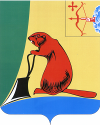 АДМИНИСТРАЦИЯ ТУЖИНСКОГО МУНИЦИПАЛЬНОГО РАЙОНА КИРОВСКОЙ ОБЛАСТИАДМИНИСТРАЦИЯ ТУЖИНСКОГО МУНИЦИПАЛЬНОГО РАЙОНА КИРОВСКОЙ ОБЛАСТИАДМИНИСТРАЦИЯ ТУЖИНСКОГО МУНИЦИПАЛЬНОГО РАЙОНА КИРОВСКОЙ ОБЛАСТИАДМИНИСТРАЦИЯ ТУЖИНСКОГО МУНИЦИПАЛЬНОГО РАЙОНА КИРОВСКОЙ ОБЛАСТИАДМИНИСТРАЦИЯ ТУЖИНСКОГО МУНИЦИПАЛЬНОГО РАЙОНА КИРОВСКОЙ ОБЛАСТИПОСТАНОВЛЕНИЕПОСТАНОВЛЕНИЕПОСТАНОВЛЕНИЕПОСТАНОВЛЕНИЕПОСТАНОВЛЕНИЕ05.10.2016№305пгт Тужапгт Тужапгт ТужаО создании районного резерва материальных ресурсов для ликвидации чрезвычайных ситуаций природного и техногенного характера, предотвращения и ликвидации аварийных ситуаций на объектах жизнеобеспечения и обеспечения мероприятий гражданской обороны на территории Тужинского муниципального районаО создании районного резерва материальных ресурсов для ликвидации чрезвычайных ситуаций природного и техногенного характера, предотвращения и ликвидации аварийных ситуаций на объектах жизнеобеспечения и обеспечения мероприятий гражданской обороны на территории Тужинского муниципального районаО создании районного резерва материальных ресурсов для ликвидации чрезвычайных ситуаций природного и техногенного характера, предотвращения и ликвидации аварийных ситуаций на объектах жизнеобеспечения и обеспечения мероприятий гражданской обороны на территории Тужинского муниципального районаО создании районного резерва материальных ресурсов для ликвидации чрезвычайных ситуаций природного и техногенного характера, предотвращения и ликвидации аварийных ситуаций на объектах жизнеобеспечения и обеспечения мероприятий гражданской обороны на территории Тужинского муниципального районаО создании районного резерва материальных ресурсов для ликвидации чрезвычайных ситуаций природного и техногенного характера, предотвращения и ликвидации аварийных ситуаций на объектах жизнеобеспечения и обеспечения мероприятий гражданской обороны на территории Тужинского муниципального районаВ соответствии со статьей 8 Федерального Закона от 12.02.1998 № 28-ФЗ «О гражданской обороне», статьей 11 Федерального закона от 21.12.1994 №68-ФЗ «О защите населения и территорий от чрезвычайных ситуаций природного и техногенного характера», постановлениями Правительства Российской Федерации от 10.11.1996 № 1340 «О порядке создания и использования резервов материальных ресурсов для ликвидации чрезвычайных ситуаций природного и техногенного характера», от 27.04.2000 № 379 "О накоплении, хранении и использовании в целях гражданской обороны запасов материально-технических, продовольственных, медицинских и иных средств" и статьей 8 Закона Кировской области от 09.11.2009 № 443-ЗО «О защите населения и территории Кировской области от чрезвычайных ситуаций природного и техногенного характера», администрация Тужинского муниципального района ПОСТАНОВЛЯЕТ:1. Создать районный резерв материальных ресурсов для ликвидации чрезвычайных ситуаций природного и техногенного характера, предотвращения и ликвидации аварийных ситуаций на объектах жизнеобеспечения и обеспечения мероприятий гражданской обороны на территории Тужинского муниципального района.2. Утвердить Положение о районном резерве материальных ресурсов для ликвидации чрезвычайных ситуаций природного и техногенного характера, предотвращения и ликвидации аварийных ситуаций на объектах жизнеобеспечения и обеспечения мероприятий гражданской обороны на территории Тужинского муниципального района согласно приложению № 1.3. Утвердить номенклатуру и объем районного резерва материальных ресурсов для ликвидации чрезвычайных ситуаций природного и техногенного характера, предотвращения и ликвидации аварийных ситуаций на объектах жизнеобеспечения и обеспечения мероприятий гражданской обороны на территории Тужинского муниципального района согласно приложению № 2.4. Финансовому управлению администрации Тужинского муниципального района при формировании бюджета района ежегодно предусматривать выделение денежных средств для районного резерва материальных ресурсов для ликвидации чрезвычайных ситуаций природного и техногенного характера, предотвращения и ликвидации аварийных ситуаций на объектах жизнеобеспечения и обеспечения мероприятий гражданской обороны на территории Тужинского муниципального района.5. Рекомендовать главе Тужинского городского поселения, руководителям организаций создать соответствующие резервы материальных ресурсов для ликвидации чрезвычайных ситуаций, предотвращения и ликвидации аварийных ситуаций на объектах жизнеобеспечения и обеспечения мероприятий гражданской обороны на территории Тужинского муниципального района.6. Признать утратившим силу постановления главы администрации Тужинского муниципального района от 17.04.2009 № 33 «О создании резервов материальных ресурсов для ликвидации чрезвычайных ситуаций природного и техногенного характера и обеспечения мероприятий гражданской обороны на территории Тужинского района» и администрации Тужинского муниципального района от 29.11.2011 №677 «О внесении изменений в постановление администрации Тужинского  района от 17.04.2009 № 33».7. Опубликовать настоящее постановление в бюллетене муниципальных нормативных правовых актов органов местного самоуправления Тужинского муниципального района Кировской области.8. Контроль за выполнением постановления возложить на заместителя главы администрации Тужинского муниципального района по  жизнеобеспечению Л.В. Бледных.В соответствии со статьей 8 Федерального Закона от 12.02.1998 № 28-ФЗ «О гражданской обороне», статьей 11 Федерального закона от 21.12.1994 №68-ФЗ «О защите населения и территорий от чрезвычайных ситуаций природного и техногенного характера», постановлениями Правительства Российской Федерации от 10.11.1996 № 1340 «О порядке создания и использования резервов материальных ресурсов для ликвидации чрезвычайных ситуаций природного и техногенного характера», от 27.04.2000 № 379 "О накоплении, хранении и использовании в целях гражданской обороны запасов материально-технических, продовольственных, медицинских и иных средств" и статьей 8 Закона Кировской области от 09.11.2009 № 443-ЗО «О защите населения и территории Кировской области от чрезвычайных ситуаций природного и техногенного характера», администрация Тужинского муниципального района ПОСТАНОВЛЯЕТ:1. Создать районный резерв материальных ресурсов для ликвидации чрезвычайных ситуаций природного и техногенного характера, предотвращения и ликвидации аварийных ситуаций на объектах жизнеобеспечения и обеспечения мероприятий гражданской обороны на территории Тужинского муниципального района.2. Утвердить Положение о районном резерве материальных ресурсов для ликвидации чрезвычайных ситуаций природного и техногенного характера, предотвращения и ликвидации аварийных ситуаций на объектах жизнеобеспечения и обеспечения мероприятий гражданской обороны на территории Тужинского муниципального района согласно приложению № 1.3. Утвердить номенклатуру и объем районного резерва материальных ресурсов для ликвидации чрезвычайных ситуаций природного и техногенного характера, предотвращения и ликвидации аварийных ситуаций на объектах жизнеобеспечения и обеспечения мероприятий гражданской обороны на территории Тужинского муниципального района согласно приложению № 2.4. Финансовому управлению администрации Тужинского муниципального района при формировании бюджета района ежегодно предусматривать выделение денежных средств для районного резерва материальных ресурсов для ликвидации чрезвычайных ситуаций природного и техногенного характера, предотвращения и ликвидации аварийных ситуаций на объектах жизнеобеспечения и обеспечения мероприятий гражданской обороны на территории Тужинского муниципального района.5. Рекомендовать главе Тужинского городского поселения, руководителям организаций создать соответствующие резервы материальных ресурсов для ликвидации чрезвычайных ситуаций, предотвращения и ликвидации аварийных ситуаций на объектах жизнеобеспечения и обеспечения мероприятий гражданской обороны на территории Тужинского муниципального района.6. Признать утратившим силу постановления главы администрации Тужинского муниципального района от 17.04.2009 № 33 «О создании резервов материальных ресурсов для ликвидации чрезвычайных ситуаций природного и техногенного характера и обеспечения мероприятий гражданской обороны на территории Тужинского района» и администрации Тужинского муниципального района от 29.11.2011 №677 «О внесении изменений в постановление администрации Тужинского  района от 17.04.2009 № 33».7. Опубликовать настоящее постановление в бюллетене муниципальных нормативных правовых актов органов местного самоуправления Тужинского муниципального района Кировской области.8. Контроль за выполнением постановления возложить на заместителя главы администрации Тужинского муниципального района по  жизнеобеспечению Л.В. Бледных.В соответствии со статьей 8 Федерального Закона от 12.02.1998 № 28-ФЗ «О гражданской обороне», статьей 11 Федерального закона от 21.12.1994 №68-ФЗ «О защите населения и территорий от чрезвычайных ситуаций природного и техногенного характера», постановлениями Правительства Российской Федерации от 10.11.1996 № 1340 «О порядке создания и использования резервов материальных ресурсов для ликвидации чрезвычайных ситуаций природного и техногенного характера», от 27.04.2000 № 379 "О накоплении, хранении и использовании в целях гражданской обороны запасов материально-технических, продовольственных, медицинских и иных средств" и статьей 8 Закона Кировской области от 09.11.2009 № 443-ЗО «О защите населения и территории Кировской области от чрезвычайных ситуаций природного и техногенного характера», администрация Тужинского муниципального района ПОСТАНОВЛЯЕТ:1. Создать районный резерв материальных ресурсов для ликвидации чрезвычайных ситуаций природного и техногенного характера, предотвращения и ликвидации аварийных ситуаций на объектах жизнеобеспечения и обеспечения мероприятий гражданской обороны на территории Тужинского муниципального района.2. Утвердить Положение о районном резерве материальных ресурсов для ликвидации чрезвычайных ситуаций природного и техногенного характера, предотвращения и ликвидации аварийных ситуаций на объектах жизнеобеспечения и обеспечения мероприятий гражданской обороны на территории Тужинского муниципального района согласно приложению № 1.3. Утвердить номенклатуру и объем районного резерва материальных ресурсов для ликвидации чрезвычайных ситуаций природного и техногенного характера, предотвращения и ликвидации аварийных ситуаций на объектах жизнеобеспечения и обеспечения мероприятий гражданской обороны на территории Тужинского муниципального района согласно приложению № 2.4. Финансовому управлению администрации Тужинского муниципального района при формировании бюджета района ежегодно предусматривать выделение денежных средств для районного резерва материальных ресурсов для ликвидации чрезвычайных ситуаций природного и техногенного характера, предотвращения и ликвидации аварийных ситуаций на объектах жизнеобеспечения и обеспечения мероприятий гражданской обороны на территории Тужинского муниципального района.5. Рекомендовать главе Тужинского городского поселения, руководителям организаций создать соответствующие резервы материальных ресурсов для ликвидации чрезвычайных ситуаций, предотвращения и ликвидации аварийных ситуаций на объектах жизнеобеспечения и обеспечения мероприятий гражданской обороны на территории Тужинского муниципального района.6. Признать утратившим силу постановления главы администрации Тужинского муниципального района от 17.04.2009 № 33 «О создании резервов материальных ресурсов для ликвидации чрезвычайных ситуаций природного и техногенного характера и обеспечения мероприятий гражданской обороны на территории Тужинского района» и администрации Тужинского муниципального района от 29.11.2011 №677 «О внесении изменений в постановление администрации Тужинского  района от 17.04.2009 № 33».7. Опубликовать настоящее постановление в бюллетене муниципальных нормативных правовых актов органов местного самоуправления Тужинского муниципального района Кировской области.8. Контроль за выполнением постановления возложить на заместителя главы администрации Тужинского муниципального района по  жизнеобеспечению Л.В. Бледных.В соответствии со статьей 8 Федерального Закона от 12.02.1998 № 28-ФЗ «О гражданской обороне», статьей 11 Федерального закона от 21.12.1994 №68-ФЗ «О защите населения и территорий от чрезвычайных ситуаций природного и техногенного характера», постановлениями Правительства Российской Федерации от 10.11.1996 № 1340 «О порядке создания и использования резервов материальных ресурсов для ликвидации чрезвычайных ситуаций природного и техногенного характера», от 27.04.2000 № 379 "О накоплении, хранении и использовании в целях гражданской обороны запасов материально-технических, продовольственных, медицинских и иных средств" и статьей 8 Закона Кировской области от 09.11.2009 № 443-ЗО «О защите населения и территории Кировской области от чрезвычайных ситуаций природного и техногенного характера», администрация Тужинского муниципального района ПОСТАНОВЛЯЕТ:1. Создать районный резерв материальных ресурсов для ликвидации чрезвычайных ситуаций природного и техногенного характера, предотвращения и ликвидации аварийных ситуаций на объектах жизнеобеспечения и обеспечения мероприятий гражданской обороны на территории Тужинского муниципального района.2. Утвердить Положение о районном резерве материальных ресурсов для ликвидации чрезвычайных ситуаций природного и техногенного характера, предотвращения и ликвидации аварийных ситуаций на объектах жизнеобеспечения и обеспечения мероприятий гражданской обороны на территории Тужинского муниципального района согласно приложению № 1.3. Утвердить номенклатуру и объем районного резерва материальных ресурсов для ликвидации чрезвычайных ситуаций природного и техногенного характера, предотвращения и ликвидации аварийных ситуаций на объектах жизнеобеспечения и обеспечения мероприятий гражданской обороны на территории Тужинского муниципального района согласно приложению № 2.4. Финансовому управлению администрации Тужинского муниципального района при формировании бюджета района ежегодно предусматривать выделение денежных средств для районного резерва материальных ресурсов для ликвидации чрезвычайных ситуаций природного и техногенного характера, предотвращения и ликвидации аварийных ситуаций на объектах жизнеобеспечения и обеспечения мероприятий гражданской обороны на территории Тужинского муниципального района.5. Рекомендовать главе Тужинского городского поселения, руководителям организаций создать соответствующие резервы материальных ресурсов для ликвидации чрезвычайных ситуаций, предотвращения и ликвидации аварийных ситуаций на объектах жизнеобеспечения и обеспечения мероприятий гражданской обороны на территории Тужинского муниципального района.6. Признать утратившим силу постановления главы администрации Тужинского муниципального района от 17.04.2009 № 33 «О создании резервов материальных ресурсов для ликвидации чрезвычайных ситуаций природного и техногенного характера и обеспечения мероприятий гражданской обороны на территории Тужинского района» и администрации Тужинского муниципального района от 29.11.2011 №677 «О внесении изменений в постановление администрации Тужинского  района от 17.04.2009 № 33».7. Опубликовать настоящее постановление в бюллетене муниципальных нормативных правовых актов органов местного самоуправления Тужинского муниципального района Кировской области.8. Контроль за выполнением постановления возложить на заместителя главы администрации Тужинского муниципального района по  жизнеобеспечению Л.В. Бледных.В соответствии со статьей 8 Федерального Закона от 12.02.1998 № 28-ФЗ «О гражданской обороне», статьей 11 Федерального закона от 21.12.1994 №68-ФЗ «О защите населения и территорий от чрезвычайных ситуаций природного и техногенного характера», постановлениями Правительства Российской Федерации от 10.11.1996 № 1340 «О порядке создания и использования резервов материальных ресурсов для ликвидации чрезвычайных ситуаций природного и техногенного характера», от 27.04.2000 № 379 "О накоплении, хранении и использовании в целях гражданской обороны запасов материально-технических, продовольственных, медицинских и иных средств" и статьей 8 Закона Кировской области от 09.11.2009 № 443-ЗО «О защите населения и территории Кировской области от чрезвычайных ситуаций природного и техногенного характера», администрация Тужинского муниципального района ПОСТАНОВЛЯЕТ:1. Создать районный резерв материальных ресурсов для ликвидации чрезвычайных ситуаций природного и техногенного характера, предотвращения и ликвидации аварийных ситуаций на объектах жизнеобеспечения и обеспечения мероприятий гражданской обороны на территории Тужинского муниципального района.2. Утвердить Положение о районном резерве материальных ресурсов для ликвидации чрезвычайных ситуаций природного и техногенного характера, предотвращения и ликвидации аварийных ситуаций на объектах жизнеобеспечения и обеспечения мероприятий гражданской обороны на территории Тужинского муниципального района согласно приложению № 1.3. Утвердить номенклатуру и объем районного резерва материальных ресурсов для ликвидации чрезвычайных ситуаций природного и техногенного характера, предотвращения и ликвидации аварийных ситуаций на объектах жизнеобеспечения и обеспечения мероприятий гражданской обороны на территории Тужинского муниципального района согласно приложению № 2.4. Финансовому управлению администрации Тужинского муниципального района при формировании бюджета района ежегодно предусматривать выделение денежных средств для районного резерва материальных ресурсов для ликвидации чрезвычайных ситуаций природного и техногенного характера, предотвращения и ликвидации аварийных ситуаций на объектах жизнеобеспечения и обеспечения мероприятий гражданской обороны на территории Тужинского муниципального района.5. Рекомендовать главе Тужинского городского поселения, руководителям организаций создать соответствующие резервы материальных ресурсов для ликвидации чрезвычайных ситуаций, предотвращения и ликвидации аварийных ситуаций на объектах жизнеобеспечения и обеспечения мероприятий гражданской обороны на территории Тужинского муниципального района.6. Признать утратившим силу постановления главы администрации Тужинского муниципального района от 17.04.2009 № 33 «О создании резервов материальных ресурсов для ликвидации чрезвычайных ситуаций природного и техногенного характера и обеспечения мероприятий гражданской обороны на территории Тужинского района» и администрации Тужинского муниципального района от 29.11.2011 №677 «О внесении изменений в постановление администрации Тужинского  района от 17.04.2009 № 33».7. Опубликовать настоящее постановление в бюллетене муниципальных нормативных правовых актов органов местного самоуправления Тужинского муниципального района Кировской области.8. Контроль за выполнением постановления возложить на заместителя главы администрации Тужинского муниципального района по  жизнеобеспечению Л.В. Бледных.И.о. главы администрацииТужинского муниципального районаИ.о. главы администрацииТужинского муниципального районаЛ.В. БледныхЛ.В. БледныхПриложение № 1УТВЕРЖДЕНОпостановлением администрации Тужинского муниципального районаот 05.10.2016 № 305Приложение № 2УТВЕРЖДЕНЫпостановлением администрации Тужинского муниципального районаот 05.10.2016 № 305№п/пНаименование материальных средствЕдиница измеренияКоличествоСумма (тыс.руб.)Продовольствиетыс. руб.43,643,61.1.Сухари ГОСТ 30317-95кг12514,91.2Крупа разная ГОСТ 5550-74, ГОСТ 5784-60, ГОСТ 6292-93кг302,71.3Макаронные изделия ГОСТ Р 51865-2002кг100,41.4Консервы молочные ГОСТ 54540-2011 (1/400 г)штук25014,01.5Консервы мясные ГОСТ 5284-84, ГОСТ 15170-91 (1/338 г)штук896,41.6Консервы рыбные ГОСТ 16978-99, ГОСТ 7452-97 (1/240 г)штук522,21.7Жиры животные ГОСТ 25292-82кг150,81.8Сахар ГОСТ 21-94кг200,31.9Соль ГОСТ Р 51574-2000кг100,21.10Чай ГОСТ 1938-90кг0,051,72. Вещевое имуществотыс. руб.649,9649,92.1.Обувь летняяпар5030,02.2.Обувь зимняяпар5060,02.3.Сапоги резиновыепар5016,02.4.Одежда летняя (костюм летний)штук5027,02.5.Рубахи нательные х/б белого цветаштук509,52.6.Кальсоны нательные х/б белого цветаштук5011,52.7.Комплект зимней одеждыштук50195,02.8.Шаровары ватныештук5045,02.9.Рубахи зимние х/бштук5017,52.10.Кальсоны зимние х/бштук5012,52.11.Галоши на валенкиштук5011,52.12.Рукавицы зимниепар506,02.13.Наволочкаштук504,52.14.Простыняштук10026,02.15.Матрацштук5055,02.16.Подушкаштук508,02.17.Одеялоштук5019,52.18.Полотенцештук507,52.19.Мылоштук501,32.20.Одноразовая посуда (стакан, тарелка, вилка, ложка)наборов50077,02.21.Канистра  для питьевой водыштук104,22.22.Канистра  для нефтепродуктовштук54,82.23.Туалетная бумагарулонов500,63. Пиломатериалы для проведения спасательных работтыс.руб.124,9124,93.1Бревна (30 x 600 см)куб. м410,03.2Стойка деревянная (10-12 x )куб. м424,83.3Брус (50 x 50 x 600 см)куб. м212,43.4Брус (20 x 20 x )куб. м318,63.5Доска (3 x 15 x 600 см)куб. м424,83.6Доска (2 x 10 x 600 см)куб. м424,83.7Доски (5 x 15 x )куб. м16,23.8Скоба металлическаяштук802,43.9Проволока вязальная (диаметр 1,0-1,5 мм)кг150,94. Лекарственные препараты и медицинские изделиятыс. руб.23,823,84.1.Медикаменты (согласно медицинской номенклатуре)16,74.2Шприцы одноразовые 5,0шт.1005004.3Бинты марлевые медицинские стерильные4.45м х шт.505505м х шт.505504.5.7м х шт.10022004.6.Лейкопластырь 5 х шт.52654.7.Салфетки марлевые стерильные4.8.16х14шт.5085045х29шт.5016004.9.Вата медицинская стерильная 50,0шт.254254.10.Перчатки хирургические  шт.101705. Нефтепродуктытыс. руб.136,0136,05.1.Автобензин АИ-92тоннв зависимости от розничной цены45,05.2.Автобензин АИ-80тоннв зависимости от розничной цены45,05.3.Дизельное топливотоннв зависимости от розничной цены45,05.4.Смазочные маслатоннв зависимости от розничной цены1,06. Другие ресурсы:тыс.руб.168,9168,96.1. Оборудование для ЖКХтыс. руб.136,2136,26.1.1.Насос ЭЦВ 6-6, 5-85шт.239,06.1.2.Насос Calpeda 2,2 kwшт.290,06.1.3.Труба э/свар 76*3,5 ст.3-10 (дл.11.4м)тонн0,3210,56.1.4.Задвижка шаровая шт.48,86.1.5.Затвор поворотный дисковый шт.11,36.2. Материалы и средства связитыс.руб10,010,06.2.1.Сотовые телефонышт.210,06.3. Спасательное оборудование, имущество и инструменттыс.руб22,722,76.3.1.Генератор бензиновыйшт.118,26.3.2.Бензопила «Дружба»шт.14,5ИТОГО:1147,1